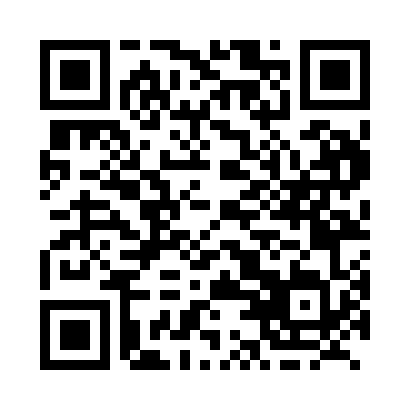 Prayer times for Frances Lake, Yukon, CanadaWed 1 May 2024 - Fri 31 May 2024High Latitude Method: Angle Based RulePrayer Calculation Method: Islamic Society of North AmericaAsar Calculation Method: HanafiPrayer times provided by https://www.salahtimes.comDateDayFajrSunriseDhuhrAsrMaghribIsha1Wed3:305:261:346:559:4411:402Thu3:295:231:346:569:4711:413Fri3:275:201:346:589:5011:424Sat3:265:171:346:599:5211:435Sun3:245:141:347:019:5511:456Mon3:235:121:347:029:5811:467Tue3:225:091:347:0310:0011:478Wed3:205:061:347:0510:0311:499Thu3:195:031:347:0610:0511:5010Fri3:175:011:347:0810:0811:5111Sat3:164:581:347:0910:1111:5312Sun3:154:551:347:1010:1311:5413Mon3:144:531:347:1210:1611:5514Tue3:124:501:347:1310:1811:5615Wed3:114:481:347:1410:2111:5816Thu3:104:451:347:1610:2411:5917Fri3:084:431:347:1710:2612:0018Sat3:074:401:347:1810:2912:0219Sun3:064:381:347:2010:3112:0320Mon3:054:351:347:2110:3412:0421Tue3:044:331:347:2210:3612:0522Wed3:034:311:347:2310:3812:0623Thu3:024:291:347:2410:4112:0824Fri3:014:271:347:2510:4312:0925Sat3:004:251:347:2710:4512:1026Sun2:594:221:347:2810:4712:1127Mon2:584:211:357:2910:5012:1228Tue2:574:191:357:3010:5212:1429Wed2:564:171:357:3110:5412:1530Thu2:554:151:357:3210:5612:1631Fri2:544:131:357:3310:5812:17